										19. 3. 2020MatematikaČT: 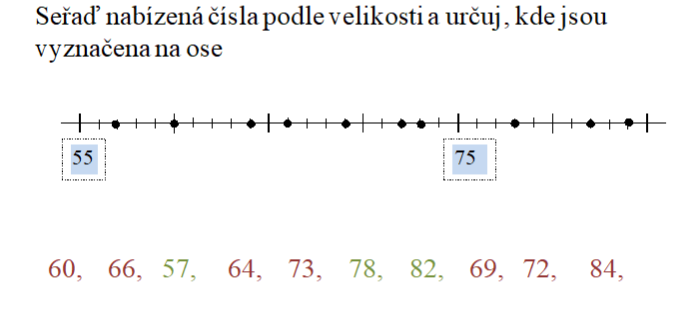 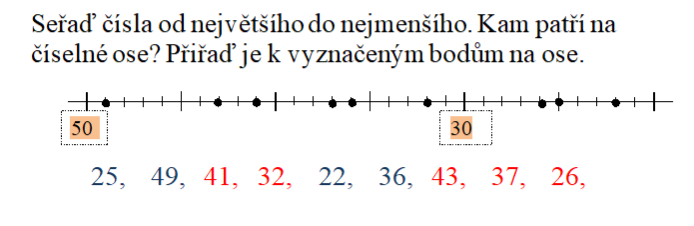 2. Vypočítej:40 – 5 = 			39 – 10 =				12 – 7 =75 – 6 =			99 – 9 =				47 – 30 =62 – 7 =			75 – 40 =				33 – 5 =PÁ: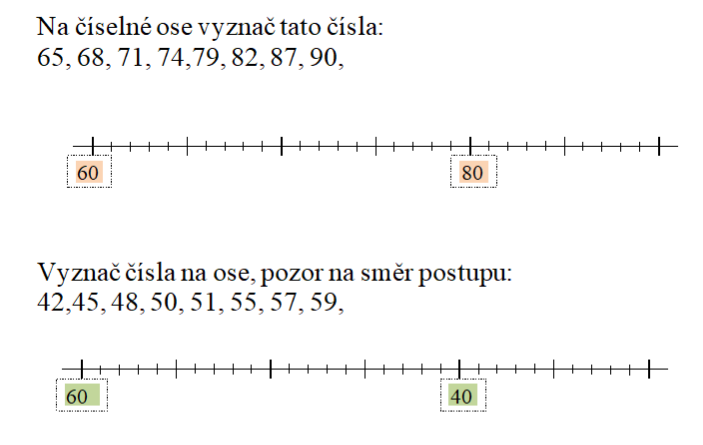 2. Vypočítej:14 + 9 =			48 + 5 = 			71 + 8 =83 + 7 =			50 + 50=			90 + 10 =24 + 8 =			78 + 7 =			83 + 10=3. Procvičuj sčítání a odčítání. Početní výkony v závorce provádíme nejdříve.(15 + 7) + 8 =				(24 – 3) – 5 =(20 + 8) + 9 = 				(80 – 2) – 6 =(7 + 41) + 2 =				((55 – 8) – 5 =(9 + 33) + 10 =				(92 – 4)- 7 =Geometrie: pravítko, tužka, obrázek přerýsovat.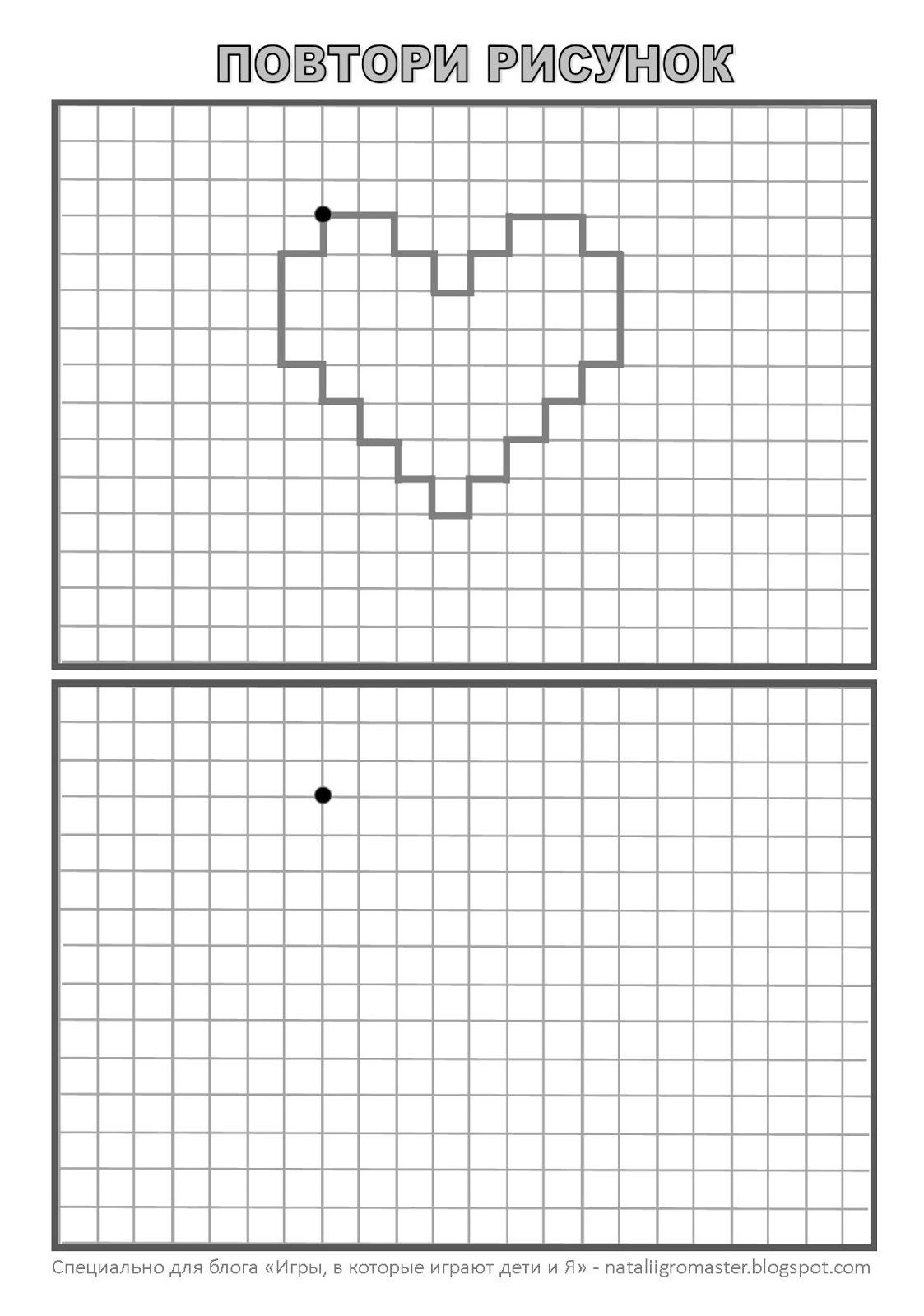 Český jazykOpakování párové souhlásky:Na konci nebo uprostřed některých slov jsou souhlásky, které jinak píšeme a jinak slyšíme i vyslovujeme. Taková slova si musíme říct v jiném tvaru, abychom poznali, jak je správně napsat. K párovým souhláskám náleží: p - b, t - d, ť - ď, f - v, s - z, š - ž, ch - h.1. U rybníkaZa vesnicí u posledních  chalu… je r…bník. Je v něm hodně ža… a ry…. Proto se tu často objevuje čá…. Ža…ky se drž… na mělčině, ry…ky žij… ve větší hlou…ce.Na hrázi rybn…ka ve stínu li… sedávají dospělí a běhají tu děti. Je to pěkný pohle…. Také projíž…ka na lo…ce je př…jemná.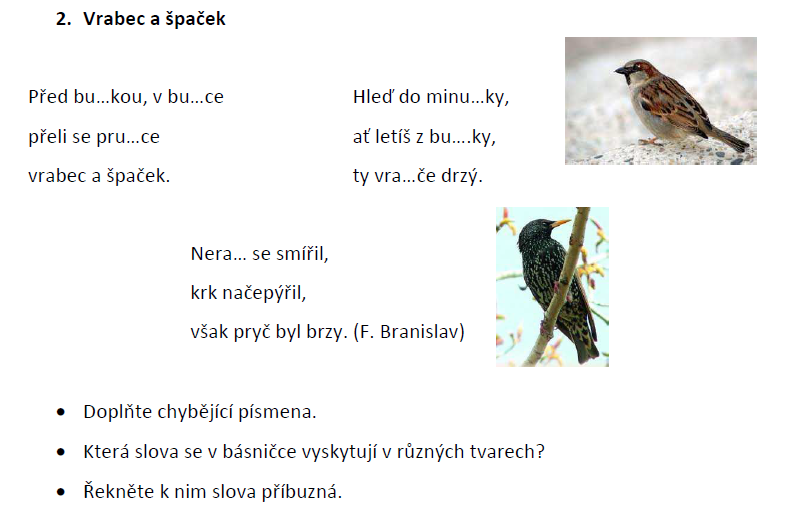 Procvičte si ještě on line:https://www.onlinecviceni.cz/exc/pub_list_exc.php?action=show&class=2&subject=%C4%8Cesk%C3%BD%20jazyk&search1=08.+Souhl%C3%A1sky+na+konci+slov&topic=08.+Souhl%C3%A1sky+-+souhrn#selidNezapomeňte pokračovat v písance, denně 5 řádků.ČJ sloh – připomínám na papír A4 popis domácího mazlíčka nebo mého oblíbeného zvířete (cca 15 vět) + obrázek nebo fotografie. ČJ literatura – vlastní četba Anglický jazyk – minule toho bylo hodně nového, proto stále procvičujte sloveso to beOpakujte:Vyber k obrázku správnou větu („He is.../ She is... ). Žlutou šipkou se posunuj vpravo na další obrázky. Zelená tlačítka ti vyhodnotí správné odpovědi nebo si hru můžeš zopakovat.https://www.skolasnadhledem.cz/game/5443https://www.liveworksheets.com/worksheets/en/English_as_a_Second_Language_(ESL)/Verb_to_be/verb_to_be_qg9227oz